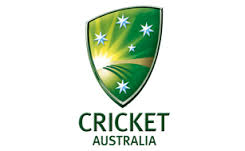 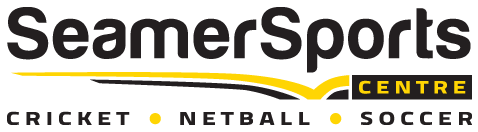 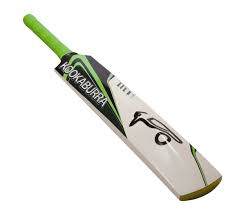 TEAM REGISTRATION FORM – 2018Sport: Junior Cricket	Age Groups / Divisions:A player’s ‘age’ is determined by the age they turn this calendar year. Any child wishing to nominate for an older age group are welcome to do so. Age Group (tick):      Cubs (5-8)  ☐ 	          11 & under  ☐  		     13 & Under ☐	    15 & Under ☐Registration:All regular players must be registered in our database to play. Please clearly complete the team registration sheet and indicate if any players are already ‘registered’ in our system. Fee’s payable: Fees are set at $1,440 for the Winter Season (Terms 2 and 3 combined). Teams are welcome to split this payment up amongst registered players as they see fit. Fees can be paid ‘per term’: Term 2 - $760 + Term 3 - $680       Payment:All payments must be made by week 3 of each term. A 5% discount is offered to teams paying both terms (2 and 3) in advance. Payments can be made either via cheque, in person at the centre or via bank transfer All cheques must be made out to Seamer Sports Centre and can be either paid in person at the centre or mailed to the following address:Refund Policy:Teams wishing to withdrawal from the competition must notify management before week 4. Refunds will be made on a pro rata basis and at management’s discretion. Individual refunds are not applicable to team payments.Cricket Team Details (min 8 players)TEAM NAME: _________________________________________________ Manager/Coach: _________________________Phone: ________________________________   Email:_______________________________________________________________Enquires: Andrew Bottega – 0419 993 872First NameSurnameAge in 2018Parent's namePhone/MobileEmailAlready Registered?Pd